鞍山市铁东区突发环境事件应急资源调查报告鞍山市铁东区人民政府2021年10月本报告的编制依据《关于印发<环境应急资源调查指南（试行）>的通知》（环办应急[2019]17号）文件要求。环境应急资源调查报告表5.1 环境应急资源调查表调查人：李艳庆                                                 审核人：聂鹏5.2环境应急资源管理维护更新制度环境应急资源管理维护更新制度应急物资是突发事故应急救援和处置的重要物质支撑。为进一步完善应急物资储备，加强对应急物资的管理，提高物资统一调配和保障能力，为预防和处置各类突发安全事故提供重要保障，根据“分工协作，统一调配，有备无患”的要求，特制定本制度。本制度适用于鞍山市铁东区环境应急资源（包括抢险工具、灭火器材、急救器材、安全防护装备等）的检查、维护、更新及管理。应急物资储备的品种包括火灾、通讯、防护、应急抢险及其它。
    二、应急物资储备数量由物资保障组根据实际应急需要确定。
    三、应急领导小组负责落实应急物资储备情况，落实经费保障，科学合理确定物资储备的种类、方式和数量，加强实物储备。
    四、物资保障组负责应急物资的保管和维修，使用和管理，并根据施工情况申请应急物资。
    五、由物资保障组负责组织制订应急物资储备的具体管理制度，坚持 “谁主管、谁负责”的原则，做到“专业管理、保障急需、专物专用”。应急物资由物资保障组负责管理、保养、维修和发放，应急物资严禁任何人私自用于日常施工，只有发生突发事故方能使用。
    六、物资保障组会同设备部门负责制订应急物资的保管、养护、补充、更新、调用、归还、接收等制度，严格执行，加强指导，强化督查，确保应急物质不变质、不变坏、不移用。
    七、应急物资应单独保管，并经常检查、保养，有故障及时通知物资设备部维修，对不足的应急物资要及时购买补充，对过期和失效的应急物资要及时通知更换，应急物资要调用必须经应急管理办公室同意，使用时必须签领用单，归还时签写接收单。
    八、应急事故发生时，由物资保障组负责应急物资的准备和调运，应急物资调拨运输应当选择安全、快捷的运输方式。紧急调用时，相关单位和人员要积极响应，通力合作，密切配合，建立“快速通道”，确保运输畅通。
    九、已消耗的应急物资要在规定的时间内，按调出物资的规格、数量、质量由物资保障组提出申请，应急管理办公室审核后重新购置。
    十、 应急物资应当坚持公开、透明、节俭的原则，严格按照申购制度、程序和流程操作，做到物资保障组提出申请计划、主管领导签字、设备部负责采购。
    十一、应急管理办公室负责对应急物资的申请、采购、储备、管理等环节的监督和检查，对管理混乱、冒领、挪用应急物资等问题，依法依规严肃查处。附图1应急物资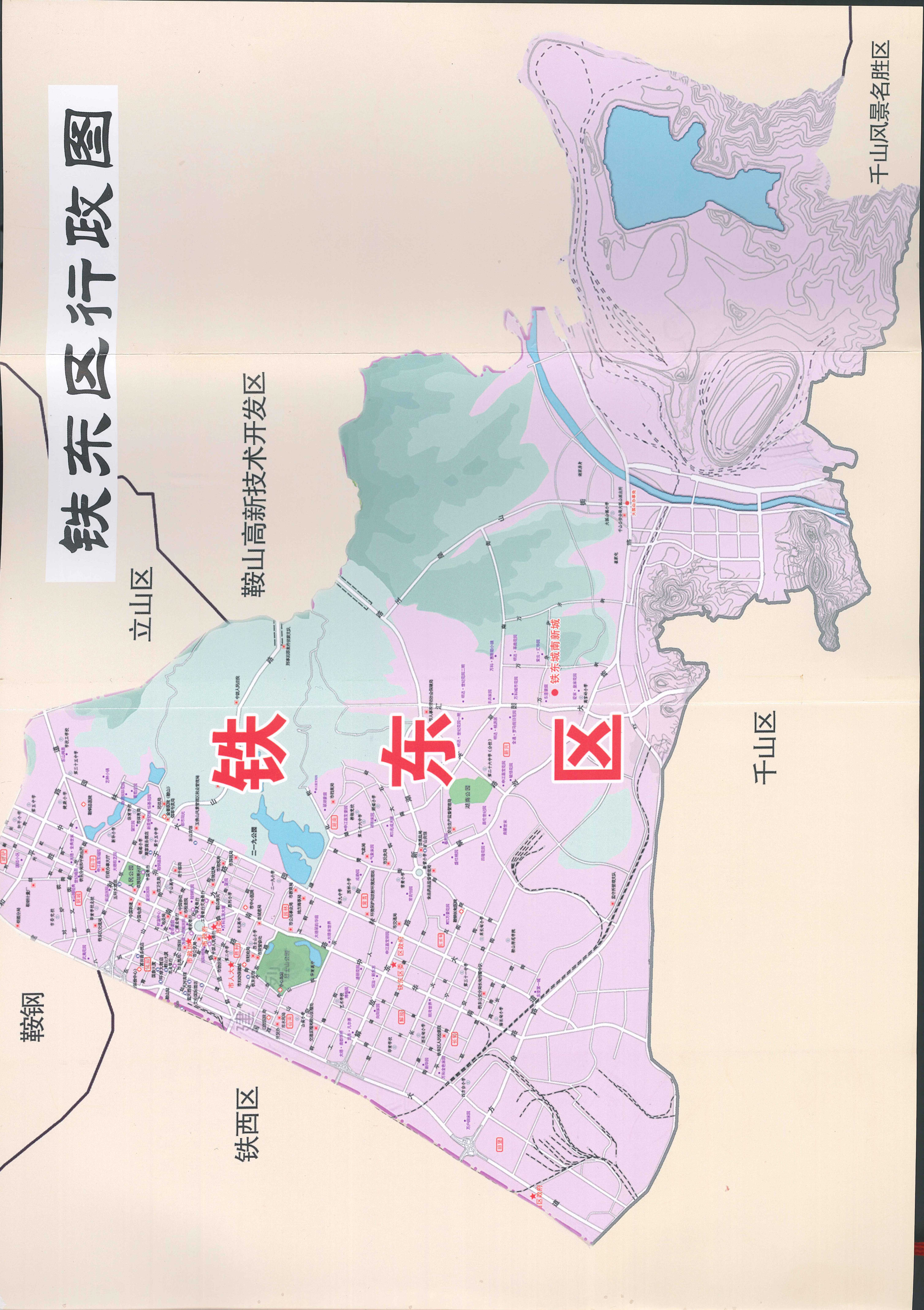 附图2应急资源分布图附图2应急物资照片1.调查概述1.调查概述1.调查概述1.调查概述调查开始时间2021年9月10日调查结束时间2021年9月15日调查负责人姓名聂鹏调查联系人/电话李艳庆8779501调查过程2021年9月，鞍山市铁东区政府成立应急预案编制组，通过信息采集及现场调研制定环境应急资源调查工作方案，组织分析可能发生突发环境事件及第一时间可调用的环境应急队伍、装备、物资、场所等应急资源状况和可请求援助或协议援助的应急资源状况。铁东区未设置专门的应急物质库，但与辽宁诚信味邦肉类加工有限公司和华信华方国际环保科技（北京）有限公司鞍山分公司达成了协议（协议见附件），一旦发生突发环境事件，上述单位可以提供抢险救援所需各类设备、设施等，铁东区物资保障组负责担负应急小组抢救设备及物资的日常保管和补充消耗和保障抢险救治所需资金。2021年9月，鞍山市铁东区政府成立应急预案编制组，通过信息采集及现场调研制定环境应急资源调查工作方案，组织分析可能发生突发环境事件及第一时间可调用的环境应急队伍、装备、物资、场所等应急资源状况和可请求援助或协议援助的应急资源状况。铁东区未设置专门的应急物质库，但与辽宁诚信味邦肉类加工有限公司和华信华方国际环保科技（北京）有限公司鞍山分公司达成了协议（协议见附件），一旦发生突发环境事件，上述单位可以提供抢险救援所需各类设备、设施等，铁东区物资保障组负责担负应急小组抢救设备及物资的日常保管和补充消耗和保障抢险救治所需资金。2021年9月，鞍山市铁东区政府成立应急预案编制组，通过信息采集及现场调研制定环境应急资源调查工作方案，组织分析可能发生突发环境事件及第一时间可调用的环境应急队伍、装备、物资、场所等应急资源状况和可请求援助或协议援助的应急资源状况。铁东区未设置专门的应急物质库，但与辽宁诚信味邦肉类加工有限公司和华信华方国际环保科技（北京）有限公司鞍山分公司达成了协议（协议见附件），一旦发生突发环境事件，上述单位可以提供抢险救援所需各类设备、设施等，铁东区物资保障组负责担负应急小组抢救设备及物资的日常保管和补充消耗和保障抢险救治所需资金。2.调查结果2.调查结果2.调查结果2.调查结果应急资源情况资源品种：5种是否有外部环境应急支持单位：☑有；无资源品种：5种是否有外部环境应急支持单位：☑有；无资源品种：5种是否有外部环境应急支持单位：☑有；无3.调查质量控制与管理3.调查质量控制与管理3.调查质量控制与管理3.调查质量控制与管理是否进行了调查信息审核：☑有；无是否建立了调查信息档案：☑有；无是否建立了调查更新机制：☑有；无是否进行了调查信息审核：☑有；无是否建立了调查信息档案：☑有；无是否建立了调查更新机制：☑有；无是否进行了调查信息审核：☑有；无是否建立了调查信息档案：☑有；无是否建立了调查更新机制：☑有；无是否进行了调查信息审核：☑有；无是否建立了调查信息档案：☑有；无是否建立了调查更新机制：☑有；无4.资源储备与应急需求匹配的分析结论4.资源储备与应急需求匹配的分析结论4.资源储备与应急需求匹配的分析结论4.资源储备与应急需求匹配的分析结论完全满足；满足；☑基本满足；不能满足完全满足；满足；☑基本满足；不能满足完全满足；满足；☑基本满足；不能满足完全满足；满足；☑基本满足；不能满足5.附件5.1环境应急资源/信息汇总表5.2环境应急资源单位内部分布图5.3环境应急资源管理维护更新制度5.附件5.1环境应急资源/信息汇总表5.2环境应急资源单位内部分布图5.3环境应急资源管理维护更新制度5.附件5.1环境应急资源/信息汇总表5.2环境应急资源单位内部分布图5.3环境应急资源管理维护更新制度5.附件5.1环境应急资源/信息汇总表5.2环境应急资源单位内部分布图5.3环境应急资源管理维护更新制度单位基本信息单位基本信息单位基本信息单位基本信息单位基本信息单位基本信息单位基本信息单位基本信息单位基本信息单位基本信息单位基本信息单位基本信息单位基本信息单位名称单位名称单位名称鞍山市铁东区政府鞍山市铁东区政府鞍山市铁东区政府鞍山市铁东区政府鞍山市铁东区政府鞍山市铁东区政府鞍山市铁东区政府鞍山市铁东区政府鞍山市铁东区政府鞍山市铁东区政府物资库位置物资库位置物资库位置//经纬度经纬度经纬度/////负责人负责人姓名聂鹏聂鹏联系人联系人联系人姓名姓名姓名姓名李艳庆  负责人负责人联系方式26990012699001联系人联系人联系人联系方式联系方式联系方式联系方式8779501环境应急资源信息环境应急资源信息环境应急资源信息环境应急资源信息环境应急资源信息环境应急资源信息环境应急资源信息环境应急资源信息环境应急资源信息环境应急资源信息环境应急资源信息环境应急资源信息环境应急资源信息序号名称名称品牌型号/规格储备量储备量报废日期报废日期主要功能主要功能备注备注1安全帽安全帽//8个8个//安全防护安全防护辽宁诚信味邦肉类加工有限公司辽宁诚信味邦肉类加工有限公司2防护服防护服//2套2套//安全防护安全防护辽宁诚信味邦肉类加工有限公司辽宁诚信味邦肉类加工有限公司3防护鞋防护鞋//2双2双//安全防护安全防护辽宁诚信味邦肉类加工有限公司辽宁诚信味邦肉类加工有限公司4防护手套防护手套//2双2双//安全防护安全防护辽宁诚信味邦肉类加工有限公司辽宁诚信味邦肉类加工有限公司5灭火器灭火器//30个30个//污染源切断污染源切断辽宁诚信味邦肉类加工有限公司辽宁诚信味邦肉类加工有限公司6车辆车辆//1辆1辆//救生救生辽宁诚信味邦肉类加工有限公司辽宁诚信味邦肉类加工有限公司7手电手电//12个12个//应急照明应急照明辽宁诚信味邦肉类加工有限公司辽宁诚信味邦肉类加工有限公司8急救药箱急救药箱//2个2个//救生救生辽宁诚信味邦肉类加工有限公司辽宁诚信味邦肉类加工有限公司9正压式呼吸机正压式呼吸机//2个2个//救生救生辽宁诚信味邦肉类加工有限公司辽宁诚信味邦肉类加工有限公司10医药箱医药箱//1个1个//救生救生华信华方国际环保科技（北京）有限公司鞍山分公司华信华方国际环保科技（北京）有限公司鞍山分公司11防腐手套防腐手套//20双20双//安全防护安全防护华信华方国际环保科技（北京）有限公司鞍山分公司华信华方国际环保科技（北京）有限公司鞍山分公司12防尘口罩防尘口罩//20个20个//安全防护安全防护华信华方国际环保科技（北京）有限公司鞍山分公司华信华方国际环保科技（北京）有限公司鞍山分公司13防护服防护服//30套30套//安全防护安全防护华信华方国际环保科技（北京）有限公司鞍山分公司华信华方国际环保科技（北京）有限公司鞍山分公司14防爆照明灯防爆照明灯//5个5个//应急照明应急照明华信华方国际环保科技（北京）有限公司鞍山分公司华信华方国际环保科技（北京）有限公司鞍山分公司15耐酸碱工作服耐酸碱工作服//5套5套//安全防护安全防护华信华方国际环保科技（北京）有限公司鞍山分公司华信华方国际环保科技（北京）有限公司鞍山分公司16耐酸碱鞋耐酸碱鞋//8双8双//安全防护安全防护华信华方国际环保科技（北京）有限公司鞍山分公司华信华方国际环保科技（北京）有限公司鞍山分公司17在线放射性检测装置在线放射性检测装置//1个1个//应急检测应急检测华信华方国际环保科技（北京）有限公司鞍山分公司华信华方国际环保科技（北京）有限公司鞍山分公司18pH在线检测装置pH在线检测装置//1个1个//应急检测应急检测华信华方国际环保科技（北京）有限公司鞍山分公司华信华方国际环保科技（北京）有限公司鞍山分公司19固定电话固定电话//1个1个//应急通讯应急通讯华信华方国际环保科技（北京）有限公司鞍山分公司华信华方国际环保科技（北京）有限公司鞍山分公司20应急灯应急灯//1额1额//应急照明应急照明华信华方国际环保科技（北京）有限公司鞍山分公司华信华方国际环保科技（北京）有限公司鞍山分公司21手电筒手电筒//5个5个//应急照明应急照明华信华方国际环保科技（北京）有限公司鞍山分公司华信华方国际环保科技（北京）有限公司鞍山分公司22消防沙消防沙//0.1吨0.1吨//污染源切断污染源切断华信华方国际环保科技（北京）有限公司鞍山分公司华信华方国际环保科技（北京）有限公司鞍山分公司23应急桶应急桶//1个1个//污染源切断污染源切断华信华方国际环保科技（北京）有限公司鞍山分公司华信华方国际环保科技（北京）有限公司鞍山分公司24消防锹消防锹//5个5个//污染源切断污染源切断华信华方国际环保科技（北京）有限公司鞍山分公司华信华方国际环保科技（北京）有限公司鞍山分公司25灭火器灭火器//25个25个//污染源切断污染源切断华信华方国际环保科技（北京）有限公司鞍山分公司华信华方国际环保科技（北京）有限公司鞍山分公司26消防水桶消防水桶//2个2个//污染源切断污染源切断华信华方国际环保科技（北京）有限公司鞍山分公司华信华方国际环保科技（北京）有限公司鞍山分公司27室外消防栓室外消防栓//1个1个//污染源切断污染源切断华信华方国际环保科技（北京）有限公司鞍山分公司华信华方国际环保科技（北京）有限公司鞍山分公司28车辆车辆//1辆1辆//救生救生华信华方国际环保科技（北京）有限公司鞍山分公司华信华方国际环保科技（北京）有限公司鞍山分公司29防腐手套防腐手套//10双10双//安全防护安全防护华信华方国际环保科技（北京）有限公司鞍山分公司华信华方国际环保科技（北京）有限公司鞍山分公司30口罩口罩//20个20个//安全防护安全防护华信华方国际环保科技（北京）有限公司鞍山分公司华信华方国际环保科技（北京）有限公司鞍山分公司31包装袋包装袋//100个100个//污染源切断污染源切断华信华方国际环保科技（北京）有限公司鞍山分公司华信华方国际环保科技（北京）有限公司鞍山分公司32消毒器具消毒器具//2个2个//污染源切断污染源切断华信华方国际环保科技（北京）有限公司鞍山分公司华信华方国际环保科技（北京）有限公司鞍山分公司环境应急支持单位信息环境应急支持单位信息环境应急支持单位信息环境应急支持单位信息环境应急支持单位信息环境应急支持单位信息环境应急支持单位信息环境应急支持单位信息环境应急支持单位信息环境应急支持单位信息环境应急支持单位信息环境应急支持单位信息环境应急支持单位信息序号类别类别单位名称单位名称单位名称主要能力主要能力主要能力主要能力联系方式联系方式联系方式1应急救援单位应急救援单位消防指挥中心消防指挥中心消防指挥中心消防消防消防消防1191191192应急救援单位应急救援单位铁东区消防支队铁东区消防支队铁东区消防支队消防消防消防消防5819119581911958191193应急救援单位应急救援单位报警指挥中心报警指挥中心报警指挥中心应急救援应急救援应急救援应急救援1101101104应急救援单位应急救援单位铁东区公安分局铁东区公安分局铁东区公安分局应急救援应急救援应急救援应急救援2265110226511022651105应急救援单位应急救援单位医疗救护中心医疗救护中心医疗救护中心医疗救助医疗救助医疗救助医疗救助1201201206应急救援单位应急救援单位鞍钢总医院鞍钢总医院鞍钢总医院医疗救助医疗救助医疗救助医疗救助0412-67244360412-67244360412-67244367应急救援单位应急救援单位鞍山市中心医院鞍山市中心医院鞍山市中心医院医疗救助医疗救助医疗救助医疗救助0412-59300310412-59300310412-59300318应急救援单位应急救援单位鞍山市应急管理局鞍山市应急管理局鞍山市应急管理局应急救援应急救援应急救援应急救援0412-58323450412-58323450412-58323459应急救援单位应急救援单位鞍山市生态环境局鞍山市生态环境局鞍山市生态环境局应急救援应急救援应急救援应急救援0412-52349600412-52349600412-523496010应急救援单位应急救援单位鞍山市安全生产事故报警电话鞍山市安全生产事故报警电话鞍山市安全生产事故报警电话应急救援应急救援应急救援应急救援12350123501235011应急救援单位应急救援单位铁东区应急管理局铁东区应急管理局铁东区应急管理局应急救援应急救援应急救援应急救援26991352699135269913512应急救援单位应急救援单位市生态环境局铁东区分局市生态环境局铁东区分局市生态环境局铁东区分局应急救援应急救援应急救援应急救援877965087796508779650鞍山市政府值班电话鞍山市政府值班电话鞍山市政府值班电话应急救援应急救援应急救援应急救援26996002699600269960013环境监测环境监测辽宁省鞍山生态环境监测中心辽宁省鞍山生态环境监测中心辽宁省鞍山生态环境监测中心环境监测环境监测环境监测环境监测269914526991452699145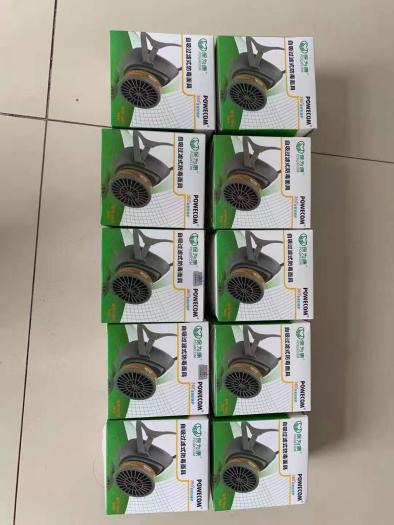 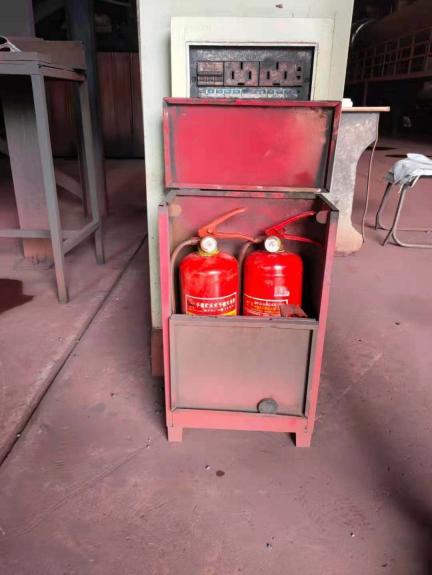 防毒面具灭火器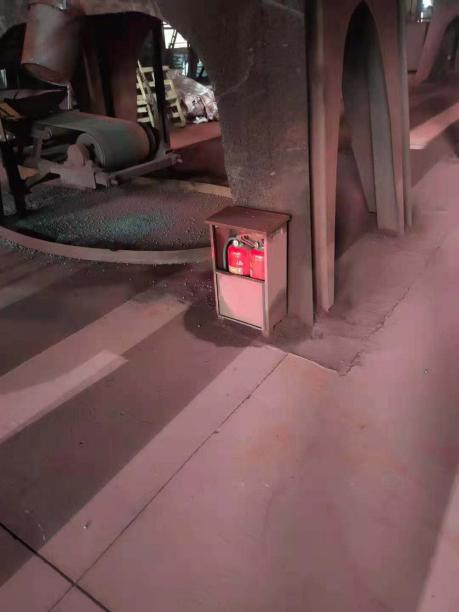 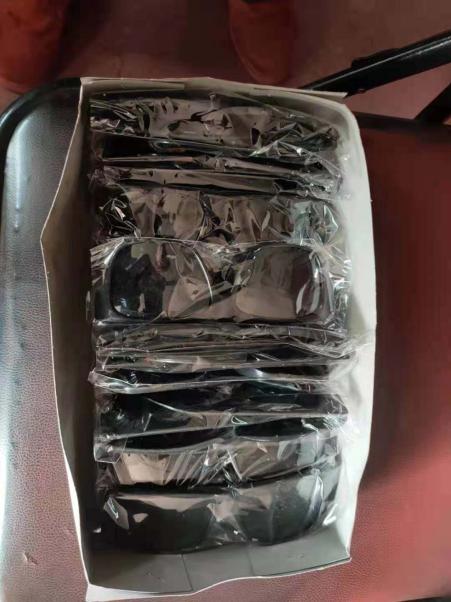 灭火器防护眼镜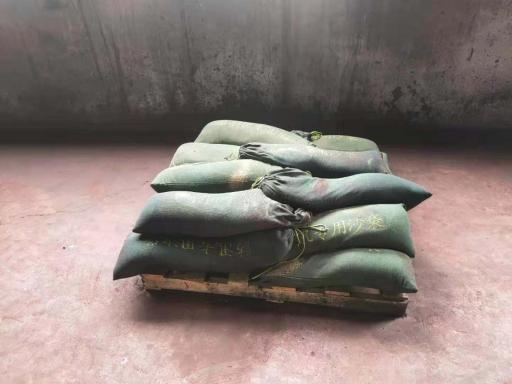 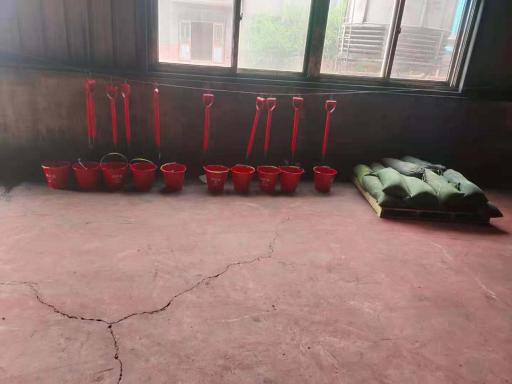 沙袋消防铲/桶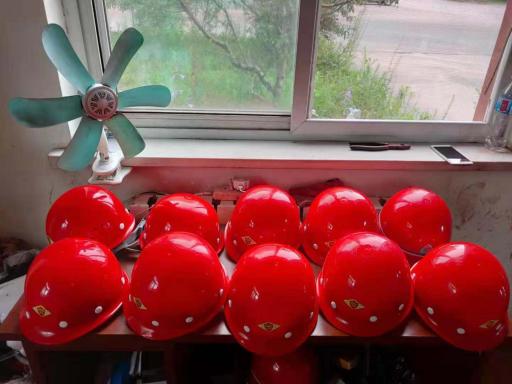 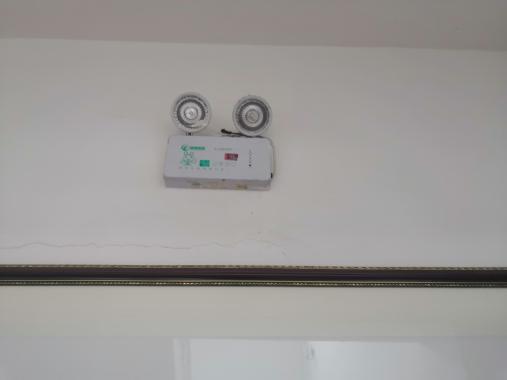 安全帽应急灯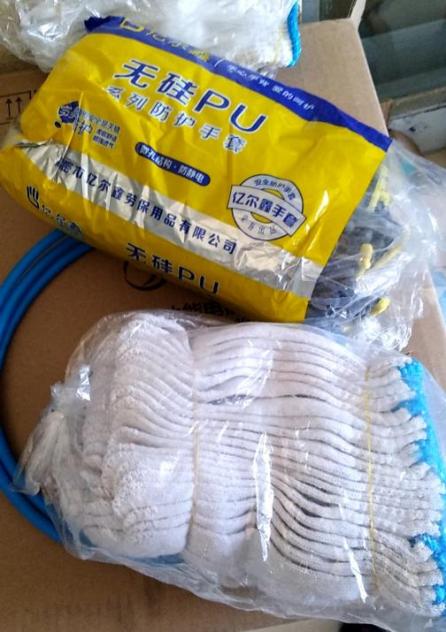 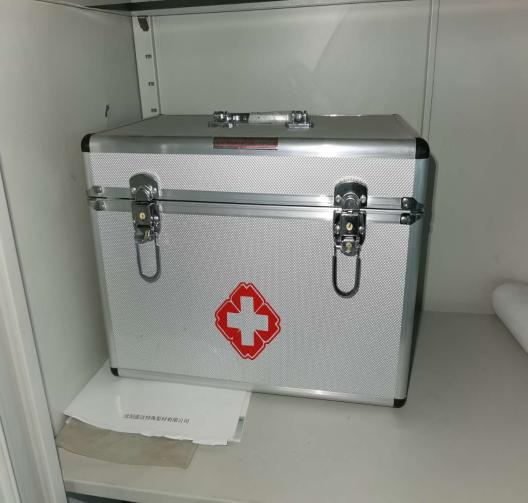 手套医药箱